Erosion and Sediment Control PlanMaintain an up-to-date site map. BMP location will change frequently as the work on a construction site progresses. Your permit requires that you keep your site map up to-date. Submit a site map with the location of these BMPs. Indicate the current location of the following: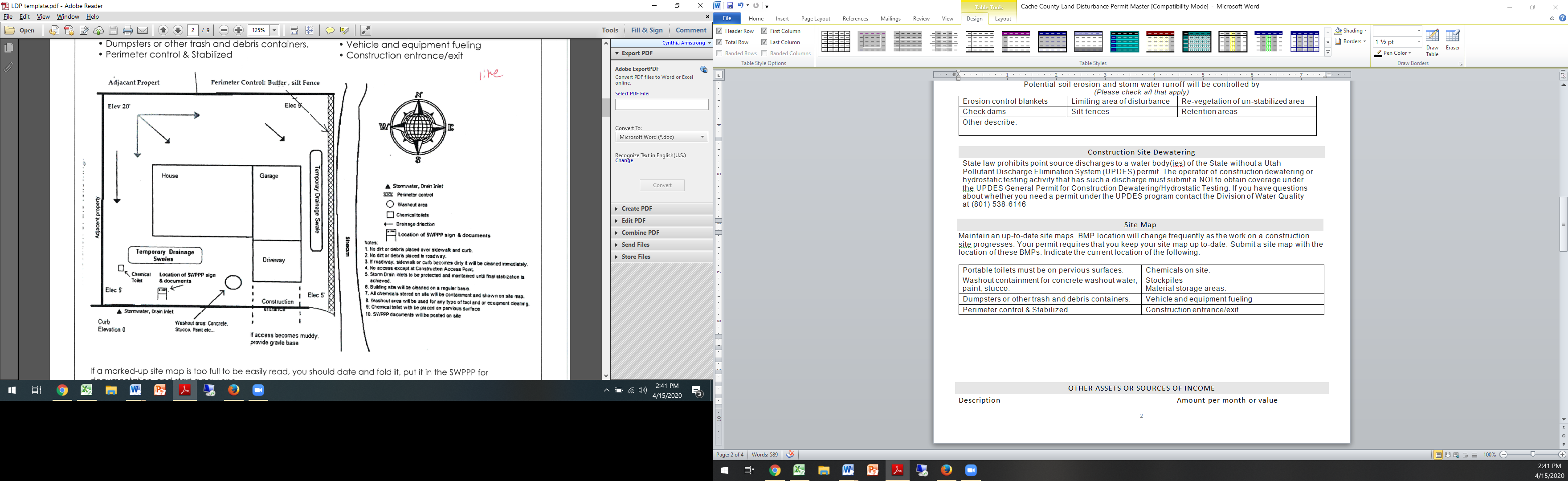 If a marked-up site map is too full to be easily read, you should date and fold it, put it in the SWPPP for documentation, and start a new one.Portable toilets must be on pervious surfaces.Chemicals on site.Washout containment for concrete washout water, paint, stucco. StockpilesMaterial storage areas.Dumpsters or other trash and debris containers.Vehicle and equipment fuelingPerimeter control & StabilizedConstruction entrance/exit